Сведения о доходах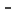 Фамилия и инициалы лица, чьи сведения размещаютсяДолжностьДекларированный годовой доход за 2016 г(руб.)Перечень объектов недвижимого имущества, принадлежащих на праве собственности или находящихся в пользованииПеречень объектов недвижимого имущества, принадлежащих на праве собственности или находящихся в пользованииПеречень объектов недвижимого имущества, принадлежащих на праве собственности или находящихся в пользованииТранспортные средства (вид, марка)Сведения об источниках получения средств, за счет которых совершена сделка (вид приобретенного имущества, источники) за 2016 гФамилия и инициалы лица, чьи сведения размещаютсяДолжностьДекларированный годовой доход за 2016 г(руб.)Вид объектаПлощадь объекта недвижимостиСтрана расположенияТранспортные средства (вид, марка)Сведения об источниках получения средств, за счет которых совершена сделка (вид приобретенного имущества, источники) за 2016 гБорисова Н. Л.Глава муниципального округа2570341,552-х комн. квартира (общая совместная с Борисовым А.Н.)квартира (безвозмездное пользование)садовый участок (безвозмездное пользование)жилое строение без права регистрации, проживания (безвозмездное пользование)хозяйственное строение, нежилое, на земельном участке (безвозмездное пользование)Хоз.блок, нежилое (безвозмездное пользование)57,157,6716,090,070,015,0РоссияРоссияРоссияРоссияРоссияРоссияНетНетсупруг Борисовой Н.Л.Борисов А.Н.ОАО ММП им. В.В. Чернышева, старший мастер967583,68двухкомнатная квартира (общая совместная Борисовой Н.Л.)садовый участок (индивидуальная)жилое строение без права регистрации, проживания (индивидуальная)жилое строение без права регистрации, проживания (безвозмездное пользование)хозяйственное строение, нежилое (индивидуальная)Хоз.блок, нежилое (индивидуальная)Двухкомнатная квартира (безвозмездное пользование)57,1716,090,070,015, 057,6РоссияРоссияРоссияРоссияРоссияРоссияАвтомобиль легковой SKODA OKTAVIA 2015 г.в.НетБудкин Д.Ю.Депутат СД МО Южное Тушино1446893,58квартира (индивидуальная)43,7РоссияНетНетВоловец С.А.Депутат СД МО Южное ТушиноГосударственное автономное учреждение Научно-практический центр медико-социальной реабилитации инвалидов имени Л.И. Швецовой (директор)4616358,55дачный земельный участок (индивидуальная)дачный земельный участок (индивидуальная)Дачный дом (индивидуальная)Трехкомнатная квартира (индивидуальная)Двухкомнатная квартира (общая долевая ½ )1000400,0025,073,839РоссияРоссияРоссияРоссияРоссияАвтомобиль легковой Ниссан X-Trail 2015 г.в.Договор № 1734 от 13 февраля 2016 годаВолодин А.В.Депутат СД МО Южное ТушиноДиректор ООО «Афина Палада»1332480,00дачный участок (индивидуальная)однокомнатная квартира (общая долевая ½ с Володиным В.И.)двухкомнатная квартира (индивидуальная)600035,254,2РоссияРоссияРоссияАвтомобили легковыеВаз 21074 2003 г.в. Ауди 1997 г.в. Ниссан Максима 2004 г.в.Автомобили грузовыеЗИЛ 433112 1996 г.в. МАЗ 5336А5 2010 г.в.НетСын Володина А.В.Володин А.А.0НетНетНетСын Володина А.В.Володин Н.А.0НетНетНетДенисов О.М.Депутат СД МО Южное ТушиноДиректор ГБУ г. Москвы Военно-патриотический спортивный клуб «Родина»854445,71земельный участок (общая долевая 1/2)жилое строение (общая долевая 1/2)квартира (индивидуальная)трехкомнатная квартира (безвозмездное пользование)60043,841,073,3РоссияРоссияРоссияРоссияАвтомобили легковыеРено Дастер 2015 г.в.НетСупруга Денисова О.М.Денисова Е.В.Домохозяйка536972,39земельный участок (общая долевая 1/2)жилое строение (общая долевая 1/2)трехкомнатная квартира (общая долевая 1/2)60043,873,3РоссияРоссияРоссияНетНетСын Денисова О.М.Малолетний Денисов Т.О.227444,90трехкомнатная квартира (безвозмездное пользование, регистрация)земельный участок (безвозмездное пользование)жилое строение (безвозмездное пользование)73,360043,8РоссияРоссияРоссияНетНетСын Денисова О.М.Малолетний Денисов Е.О.0трехкомнатная квартира (безвозмездное пользование, регистрация)земельный участок (безвозмездное пользование)жилое строение (безвозмездное пользование)73,360043,8РоссияРоссияРоссияНетНетКичанова В.А.Депутат СД МО Южное ТушиноСправка о доходах, расходах, об имуществе и обязательствах имущественного характера не представленаСправка о доходах, расходах, об имуществе и обязательствах имущественного характера не представленаСправка о доходах, расходах, об имуществе и обязательствах имущественного характера не представленаСправка о доходах, расходах, об имуществе и обязательствах имущественного характера не представленаСправка о доходах, расходах, об имуществе и обязательствах имущественного характера не представленаСправка о доходах, расходах, об имуществе и обязательствах имущественного характера не представленаЛободюк Н.Н.Депутат СД МО Южное Тушинопенсионер868664,67Однокомнатная квартира (индивидуальная)51,7РоссияНетНетМаслова Л.Б.Депутат СД МО Южное ТушиноЗаведующая отделением нестационарной реабилитации Государственного автономного учреждения Научно-практический центр медико-социальной реабилитации инвалидов имени Л.И. Швецовой1869407,41земельный участок (индивидуальная)земельный участок (индивидуальная)жилой дом (индивидуальная)трехкомнатная квартира (индивидуальная)гараж-бокс90114441335815,8РоссияРоссияРоссияРоссияРоссияАвтомобиль легковой   Ниссан Кашкай 2013 г.в.НетОбразцов А.В.Депутат СД МО Южное ТушиноГенеральный директор ООО «Драпировка», генеральный директор ООО «Дент-Оптимум»1402970,00земельный участок (индивидуальная)двухкомнатная квартира (индивидуальная)двухкомнатная квартира (долевая 1/3)квартира (долевая 1/2)50079,243,486,0РоссияРоссияРоссияЧерногорияАвтомобиль легковой   Ауди А6 2001 г.в.Mercedes-benz s-350ma, 2010 г.в.НетСупруга Образцова А.В.Образцова И.В.ООО «Дент-Оптимум», медицинская сестра168000,00Однокомнатная квартира (индивидуальная)четырехкомнатная квартира (долевая 1/3)квартира (долевая ½)45,7100,686,0РоссияРоссияЧерногорияАвтомобили легковые Нива 1998 г.в.Тайота Лэнд Крузер 2014 г.в.НетПавлова Е.А.Депутат СД МО Южное ТушиноВрач нейрохирург «НИИ СП им. Н.В. Склифосовского ДЗМ»1351857,42Двухкомнатная квартира (долевая 1/3)54,3РоссияНетНетПесков М.В.Депутат СД МО Южное ТушиноВедущий системный аналитик ООО «НТС «Градиент»920493,90садовый участок (индивидуальная)садовый дом (индивидуальная)квартира (долевая 1/3)квартира (долевая 1/2)70053,472,933,8РоссияРоссияРоссияРоссияНетНетСупруга Пескова М.В.Пескова М.В.Домохозяйка113965,85квартира (долевая 1/3)квартира (долевая 1/2)72,933,8РоссияРоссияНетНетСтаростина Т.Д.Депутат СД МО Южное ТушиноУчитель математики Центра образования «Технология обучения»1159152,44садовый участок (индивидуальная)двухкомнатная квартира (долевая 1/2)73344,3РоссияРоссияНетНет